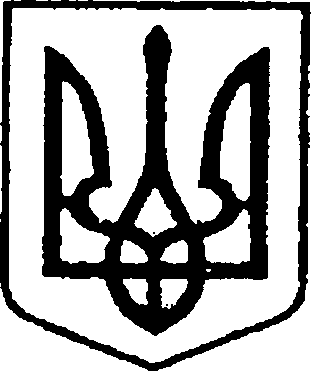 УКРАЇНАЧЕРНІГІВСЬКА ОБЛАСТЬН І Ж И Н С Ь К А    М І С Ь К А    Р А Д А27 сесія VII скликанняР І Ш Е Н Н Я26 червня  2017 р.		      м. Ніжин	                          № 7-27/2017 Про затвердження детального плану території «Детальний план території земельної ділянки для будівництва і обслуговування автогаражів по вул. Прилуцька, 131-А, м. Ніжин, Чернігівської обл.».	Відповідно  до  Конституції України, статей 25, 26, 42, 59, 73 Закону України «Про місцеве самоврядування в Україні», Закону України «Про благоустрій населених пунктів», Закону України «Про регулювання містобудівної діяльності»,  Регламентy Ніжинської міської ради Чернігівської області, затвердженого рішенням Ніжинської міської ради Чернігівської області від 24 листопада 2015 року №1-2/2015 (із змінами) розглянувши детальний план території міська рада вирішила:Затвердити детальний план території «Детальний план території земельної ділянки для будівництва і обслуговування автогаражів по            вул. Прилуцька, 131-А, м. Ніжин, Чернігівської обл.» (додається).2.	Організацію виконання даного рішення покласти на першого заступника міського голови з питань діяльності виконавчих органів ради  Олійника Г.М. та начальника відділу містобудування та архітектури – головного архітектора виконавчого комітету Ніжинської міської ради Мироненко В.Б. 3.	Начальнику відділу містобудування та архітектури – головному архітектору виконавчого комітету Ніжинської міської ради Мироненко В.Б. забезпечити оприлюднення даного рішення на офіційному сайті Ніжинської міської ради, відповідно до вимог чинного законодавства, протягом 5-ти робочих днів з дня його прийняття.4.	Контроль за виконанням даного рішення покласти на постійну комісію Ніжинської міської ради з питань земельних відносин, будівництва, архітектури, інвестиційного розвитку міста та децентралізації (голова комісії Деркач А.П.).                                                Міський голова                                                                               А. В. ЛінникПОЯСНЮВАЛЬНА ЗАПИСКАдо проекту рішення «Про затвердження детального плану території «Детальний план території земельної ділянки для будівництва і обслуговування автогаражів по вул. Прилуцька, 131-А, м. Ніжин, Чернігівської обл.».          Відповідно до Регламенту роботи Ніжинської міської ради виноситься на розгляд сесії міської ради проект рішення «Про затвердження детального плану території «Детальний план території земельної ділянки для будівництва і обслуговування автогаражів по вул. Прилуцька, 131-А,             м. Ніжин, Чернігівської обл.».Обгрунтування необхідності прийняття акта.Дозволить визначити перспективну схему забудови території по        вул. Прилуцька, 131-А, м. Ніжин, Чернігівської обл..Загальна характеристика і основні положення проекту.Проект складається з законодавчого обґрунтування та 5  розділів. Відповідно  до  Конституції України, статей 25, 26, 42, 59, 73 Закону України «Про місцеве самоврядування в Україні», Закону України «Про благоустрій населених пунктів», Закону України «Про регулювання містобудівної діяльності», згідно яких рішення набуває сили.  Розділ1. 1.	Затвердити детальний план території «Детальний план території земельної ділянки для будівництва і обслуговування автогаражів по вул. Прилуцька, 131-А, м. Ніжин, Чернігівської обл.».Розділ 2. Визначає на кого покладено організацію виконання даного рішення.Розділ 3. Визначає термін оприлюднення даного рішення на офіційному сайті Ніжинської міської ради. Розділ 5. Визначає на кого покладено контроль за виконанням даного рішення.Фінансово-економічне обґрунтування.Реалізація даного проекту не потребує фінансових витрат з міського бюджету.Прогноз соціально-економічних та інших наслідків прийняття акту.Дозволить визначити перспективну схему забудови території по        вул. Прилуцька, 131-А, м. Ніжин, Чернігівської обл.Перелік зацікавлених в отриманні даного рішення:Відділ містобудування та архітектури виконавчого комітету Ніжинської міської ради, члени обслуговуючого кооперативу «Автогаражний кооператив «Заводський».Інформація, яку містить проект рішення «Про затвердження детального плану території «Детальний план території земельної ділянки для будівництва і обслуговування автогаражів по вул. Прилуцька, 131-А,             м. Ніжин, Чернігівської обл.» не відноситься до конфіденційної та підлягає оприлюдненню на офіційному сайті Ніжинської міської ради згідно чинного законодавства.7.  Доповідати проект на засіданні буде:  Начальник відділу містобудування та архітектури-головний архітектор  Мироненко В.Б.Начальник відділу містобудування та архітектури - головний архітектор                                         Мироненко В.Б.Візують:Начальник відділу містобудування та архітектури –головний архітектор виконавчого комітету Ніжинської міської ради				                         В.Б. МироненкоСекретар міської ради                                                                        В.В. СалогубПерший заступник міського головиз питань діяльності виконавчих органівради			 	                                                                    Г. М. ОлійникНачальник  відділу юридично-кадрового                                          забезпечення апарату виконавчого комітету Ніжинської міської ради                                                                         В.О. Лега Голова постійної комісії міської радиз питань земельних відносин, будівництва, архітектури, інвестиційного розвитку міста та децентралізації                                                                              А.П. ДеркачГолова постійної комісії міської ради з питань регламенту, депутатської діяльності та етики, законності, правопорядку, антикорупційної політики, свободи слова та зв’язків з громадськістю							О.В. Щербак